Муниципальное казённое  общеобразовательное учреждение«Михайловская средняя общеобразовательная школа №1»Михайловского района Алтайского края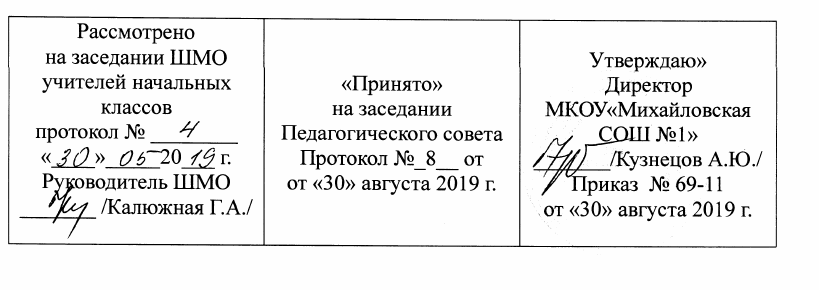 Рабочая программапо учебному  предмету «Русский язык»для 1  класса начального общего образованияСоставители: Карасёва Людмила Александровна,                                                                               учитель начальных классов                                                                высшей квалификационной категорииЧикина Лариса Владимировна,учитель начальных классовпервой квалификационной категорииКуликова Надежда Михайловнапервой квалификационной категорииГребе Юлия Александровнаучитель начальных классовс. Михайловское 2019 г.Пояснительная записка Рабочая  программа учебного предмета «Русский язык» для 2 класса составлена на основе Федерального государственного образовательного стандарта начального общего образования (2009г.), Примерной основной образовательной программы начального общего образования, на основе авторской программы «Обучение грамоте»  Л.Е.  Журовой (Л.Е.Журова. Русский язык. Обучение грамоте: программа: 1 класс / Л.Е.Журова. М.: Вентана –Граф, 2012 ) и авторской  программы  «Русский язык»  для  1  класса  под  редакцией  С.В. Иванова, М.В. Кузнецовой, А.О. Евдокимовой (М.: Вентана-Граф, 2013г).      Выбор данной авторской программы обусловлен тем, что учащиеся имеют разноуровневую подготовку. Учебники и тетради УМК содержат материал, который позволяет учитывать темп и успешность обучения каждого ребёнка, а также уровень его общего развития; позволяет организовать дифференцированное и индивидуальное обучение: помимо материала для обязательного усвоения, представлены темы ознакомительного характера. За основу подачи материала взят линейный принцип обучения. Учебник включает тематические блоки: «Как устроен наш язык»  (даются основы лингвистических знаний), «Правописание» (формируются навыки грамотного письма), «Развитие речи» (работа над текстом, его структурой и типами текстов).  Общая характеристика учебного предметаЦель курса состоит в том, чтобы заложить основы формирования функционально грамотной личности, обеспечить языковое и речевое развитие ребенка, помочь ему осознать себя носителем языка.Задачи курса:· речевое развитие: овладение культурой родного языка; формирование основ устного общения;· формирование у детей типа правильной читательской деятельности: развитие техники чтения; умения целенаправленно осмысливать текст до начала чтения, во время чтения и после чтения;· языковое развитие: ознакомление учащихся с различными явлениями языка из области фонетики, лексики, морфемики, морфологии, синтаксиса и пунктуации, орфографии.         Назначение программы:- для обучающихся 1 класса образовательная программа обеспечивает реализацию их права на информацию об образовательных услугах, права на выбор образовательных услуг и права на гарантию качества получаемых услуг;-   для педагогических работников МКОУ «Михайловская СОШ №1» программа определяет приоритеты в содержании русского языка для обучающихся 1 класса и способствует интеграции и координации деятельности по реализации общего образования;-   для администрации МКОУ «Михайловская СОШ №1» программа является основанием для определения качества реализации учебного курса « Русский язык» для обучающихся 1 класса.Место учебного предмета в учебном планеИзучение русского языка в 1 классе начинается в курсе «Обучение грамоте». В этот период объединяются часы учебного плана по русскому языку и литературному чтению, всего 9 ч в неделю. После периода обучения грамоте идёт раздельное изучение литературного чтения и русского языка.Преподавание рассчитано на изучение учебного предмета «Русский язык» в 1 классе в количестве 149 ч ( 6 ч резерва) (4 ч в неделю 16 учебных недель на обучение грамоте и 5 ч в неделю 17 учебных недель на русский язык).         Программой предусмотрено проведение:1. Итоговых контрольных работ: 1          При организации  процесса обучения  в  рамках  данной программы  предполагается  применение  следующих  педагогических технологий обучения:  игровой,  здоровьесберегающей,  информационно - коммуникационной, проектной, дифференцированного обучения, критического мышления.Личностные, метапредметные и предметные  результаты освоения учебного предметаВ процессе освоения содержания программы учебного предмета «Русский язык» достигаются личностные, метапредметные и предметные результаты.Личностные результаты: осознание языка как основного средства человеческого общения; положительное отношение к изучению русского языка, понимание его богатства, признание себя носителем этого языка; принятие мысли о том, что правильная, точная устнаяи письменная речь – это показатели культуры человека; появление желания умело пользоваться языком, зарождение элементов сознательного отношения	 к своей речи.Метапредметные результатыРегулятивные УУД:понимать, принимать и сохранять учебную задачу; действовать по плану и планировать свои учебные действия; контролировать процесс и результаты деятельности, вносить коррективы; адекватно оценивать свои достижения, осознавать возникающие трудности и стараться искать способы их преодоления.Познавательные УУД:искать, получать и использовать информацию: осознавать познавательную задачу; читать и слушать, извлекая нужную информацию, соотносить её с имеющимися знаниями, опытом; фиксировать информацию разными способами; понимать информацию, представленную в разных формах: изобразительной, схематичной, модельной; пользоваться различными словарями, справочниками, имеющимися в учебнике; находить в них нужные сведения;выполнять логические действия с языковым материалом: проводить анализ, синтез, сравнение, классификацию, обобщение; подводить под понятие, доказывать, делать выводы.Коммуникативные УУД:осознавать речь (говорение, слушание, письмо, чтение) как способ устного и письменного общения людей; участвовать в диалоге, в общей беседе, выполняя принятые правила речевого поведения, культуры речи; понимать зависимость характера речи от ситуации общения, стараться строить свои диалогические и монологические высказывания, выбирая для них средства языка с учётом этой ситуации и конкретных речевых задач.Содержание курсаОбучение грамоте ( 64ч)Слово и предложение. Выделение предложений из речевого потока. Слово как объект изучения, материал для анализа. Значение слова. Различение слова и предложения. Работа с предложением: выделение слов, изменение их порядка, распространение и сокращение предложения.Фонетика. Единство звукового состава слова и его значения. Интонационное выделение звуков в слове. Звуковой анализ. Последовательность звуков в слове. Изолированный звук (выделение, называние, фиксация фишкой). Сопоставление слов, различающихся одним звуком (мак — рак). Различение гласных и согласных звуков, гласных ударных и безударных, согласных твердых и мягких, звонких и глухих.Построение моделей звукового состава, отражающих качественные характеристики звуков (гласные и согласные звуки, твердые и мягкие согласные звуки). Подбор слов, соответствующих заданной модели.Ударение. Самостоятельная постановка ударения в слове; выделение ударного гласного звука. Слог как минимальная произносительная единица. Деление слов на слоги. Слоговой анализ слов: установление количества слогов в слове. Соотнесение произносимого слова со слогоударной схемой.Графика. Различение звука и буквы: буква как знак звука. Позиционный способ обозначения звуков буквами. Буквы гласных как показатель твердости — мягкости предшествующих согласных звуков. Функции букв е, ё, ю, я. Обозначение буквами звука [й’] в разных позициях. Сравнительный анализ буквенных записей слов с разными позициями согласных звуков. Русский алфавит как последовательность букв. Функции небуквенных графических средств: пробел между словами, знак переноса, абзац. Знаки препинания в конце предложения (ознакомление).Письмо. Практическое освоение гигиенических требований при письме. Развитие мелкой моторики пальцев и свободы движения руки. Развитие умения ориентироваться в пространстве. Поэлементный анализ букв. Овладение начертанием письменных прописных (заглавных) и строчных букв. Различение букв, имеющих оптическое и кинетическое сходство. Письмо слогов, слов, предложений с соблюдением гигиенических норм. Письмо под диктовку слов и предложений, написание которых не расходится с их произношением. Овладение разборчивым аккуратным письмом.Понимание функции небуквенных графических средств: пробела между словами, знака переноса.Списывание слов, предложений, небольших текстов. Приемы и последовательность действий при списывании. Орфография и пунктуация. Знакомство с правилами правописания и их применение:раздельное написание слов; обозначения гласных после шипящих (ча – ща, чу – щу, жи – ши); прописная (заглавная) буква в начале предложения, в именах собственных; перенос слов по слогам без стечения согласных; знаки препинания в конце предложений. Систематический курс (85ч)Фонетика и орфоэпия. Звуки речи. Гласные и согласные звуки. Различение ударных и безударных гласных звуков. Различение твердых и мягких согласных звуков, звонких и глухих согласных звуков. Звуковой анализ слова, работа со звуковыми моделями: построение модели звукового состава слова, подбор слов, соответствующих заданной моделиСлог как минимальная произносительная единица. Деление слов на слоги (без стечения согласных). Ударение.Произношение звуков и сочетаний звуков в соответствии с нормами современного русского литературного языка.Графика и орфография. Различение звуков и букв. Обозначение на письме мягкости согласных звуков. Функции ь: 1) показатель мягкости предшествующего согласного;2) разделительный. Русский алфавит: правильное называние букв, знание их последовательности. Использование алфавита для упорядочения списка слов.Письмо слов и предложений с соблюдением гигиенических норм. Усвоение приемов и последовательности правильного списывания текста. Ознакомление с правилами правописания и их применение:раздельное написание слов;прописная (заглавная) буква в начале предложения, в именах собственных; обозначения гласных после шипящих (ча – ща, чу – щу, жи – ши);сочетания чк,чн; перенос слов; непроверяемые гласные и согласные в корнях слов (словарные слова, определенные программой); знаки препинания в конце предложения.Письмо под диктовку слов и предложений, написание которых не расходится с их произношением. Слово и предложение. Пунктуация. Понимание слова как единства звучания и значения. Выявление слов, значение которых требует уточнения. Определение значения слова по тексту или уточнение значения с помощью толкового словаря. Слова, называющие предметы, действия и признаки. Словообразовательные связи между словами. Родственные слова. Наблюдение за использованием в тексте многозначных слов, синонимов, омонимов (ознакомление без введения терминологии).Работа с предложением: замена слов, восстановление деформированных предложения. Знаки препинания в конце предложения. Развитие речи Осознание цели и ситуации устного общения. Выбор языковых средств в соответствии с целями и условиями общения для эффективного решения коммуникативной задачи. Практическое овладение диалогической формой речи. Овладение умениями начать, поддержать, закончить разговор, привлечь внимание, задать вопрос и т.п. Овладение нормами речевого этикета в ситуациях учебного и бытового общения (приветствие, прощание, извинение, благодарность, обращение с просьбой). Соблюдение орфоэпических норм и правильной интонации.Сочинение небольших рассказов (по материалам собственных игр, занятий, наблюдений). Восстановление деформированного текста повествовательного характера.Планируемые результаты обученияК концу обучения ученик научится: различать, сравнивать:- звуки и буквы, гласные и согласные звуки, твёрдые и мягкие согласные звуки;- звук, слог, слово;- слово и предложение;кратко характеризовать:- звуки русского языка (гласные ударные/безударные, согласные твёрдые/мягкие);- условия выбора и написания буквы гласного звука после мягких и твёрдых согласных;решать учебные и практические задачи:-выделять предложение и слово из речевого потока;-проводить звуковой анализ и строить модели звукового состава слов, состоящих из четырёх — пяти звуков;- осознавать смысл прочитанного;- правильно писать сочетания ча — ща, чу — щу, жи — ши под ударением;- писать прописную букву в начале предложения и в именах собственных;- ставить точку в конце предложения;- грамотно записывать под диктовку учителя и самостоятельно отдельные слова и простые предложения (в случаях, где орфоэпия и орфография совпадают) объёмом 10-20 слов.Ученик получит возможность научиться:- различать и сравнивать звонкие и глухие согласные звуки;- читать целыми словами и предложениями;- самостоятельно читать небольшие по объёму художественные произведения;- выделять в словах слоги в устной работе;- правильно называть буквы русского алфавита, знать их последовательность;- переносить слова (в случаях однозначного деления слова на слоги);- участвовать в диалоге, учитывать разные мнения и стремиться к координации различных позиций в сотрудничестве;- соблюдать орфоэпические нормы.Резервные уроки – 6 часов     Согласно авторской программе резервные часы распределены следующим образом:Система оценки образовательных достижений прописана в Положении о системе контроля и оценивания учащихся 1-4 классов муниципального казённого общеобразовательного учреждения «Михайловская средняя общеобразовательная школа №1 (приказ № 35-1 от 14.05.2013г.)Рабочая программа составлена  в соответствии с положением о рабочей программе.Учебно-тематическое планированиеУчебно-методическое обеспечение1. Федеральный государственный образовательный стандарт начального общего образования  (см.: Приказ Минюста России от 22.12.2009 г. № 15785 «Об утверждении федерального государственного образовательного стандарта начального общего образования»);2. Примерная образовательная программа начального общего образования;3. Иванов С.В., Кузнецова М.И., Евдокимова А.О. Русский язык. Программа, планирование, контроль. 1-4 классы. – М: Вентана – Граф, 20134.Журова Л.Е., Евдокимова А.О. Букварь: 1 класс:  в 2ч. - М.: Вентана – Граф, 2011.5. Журова Л.Е., Евдокимова Л.А. Русский язык. Обучение грамоте. Методические комментарии к урокам.  -  М.: Вентана-Граф, 2013 6. Безруких М.М., Кузнецова М.И. Прописи к учебнику «Букварь»:1 класс. Рабочая тетрадь №1, 2, 3 - М.. Вентана-Граф, 20187. Иванов С.В., Евдокимова А.О. Русский язык: 1 класс: учебник для учащихся общеобразовательных учреждений. - М.: Вентана – Граф, 2011.8. Иванов С.В., Евдокимова А.О. Русский язык: 1 класс: комментарии к урокам - М.: Вентана-Граф 2013.9. Иванов С.В., Русский язык: 1 класс: рабочие тетради №1, №2: для учащихся общеобразовательных учреждений. - М.: Вентана – Граф, 2018Лист внесения изменений и дополнений в рабочую программу№ урокаТема урокаКоличество часов2Ориентировка на странице прописей.113Развитие свободы движения руки.116Отражение качественных характеристик звуков в моделях слова160Слова с разделительным мягким знаком.164Закрепление написания всех букв русского алфавита.1149Комплексное повторение  пройденного.1ИТОГО:ИТОГО:6№Тема урокаКол-во часовПримечание«Обучение грамоте»             I полугодие«Обучение грамоте»             I полугодие«Обучение грамоте»             I полугодие«Обучение грамоте»             I полугодие1Ориентировка на странице прописей.12Ориентировка на странице прописей.13Отработка алгоритма действий на страницах прописей.14Отработка алгоритма действий на страницах прописей15Отработка понятия «слово».16Деление предложения на слова.17Сравнение звуков.18Интонационное выделение заданного звука в слове, определение его места в слове.19Знакомство с рабочей строкой.110Сравнение слов по звуковой структуре.  111Звуковой анализ слов «кит», «кот». Сравнение этих слов  по звуковой структуре.  112Развитие свободы движения руки.113Развитие свободы движения руки.114Отражение качественных характеристик звуков в моделях слова.115Отражение качественных характеристик звуков в моделях слова116Отражение качественных характеристик звуков в моделях слова117Письмо заглавной и строчной буквы А, а118Письмо заглавной и строчной буквы Я, я119Закрепление правил обозначение звука [а] буквами120Письмо заглавной и строчной буквы О, о121Письмо заглавной и строчной буквы Ё, ё122Закрепление правил обозначение звуков [о] и [а] буквами.123Письмо заглавной и строчной буквы У, у124Письмо заглавной и строчной буквы Ю, ю125Закрепление правил обозначение звуков [у], [о] и [а] буквами.126Письмо заглавной и строчной буквы Э, э127Письмо заглавной и строчной буквы Е, е128Закрепление правил обозначение гласных звуков буквами. Письмо изученных букв.129Письмо строчной буквы ы130Письмо заглавной и строчной буквы И, и131Отработка написания изученных букв.132Повторение правила обозначения буквами гласных звуков после парных по твёрдости-мягкости согласных звуков.133Письмо заглавной и строчной буквы «М, м».134Письмо заглавной и строчной буквы «Н, н». Письмо слогов, слов.135Письмо заглавной и строчной буквы «Р, р». Письмо слогов, слов.136Письмо заглавной и строчной буквы «Л, л».137Письмо заглавной и строчной буквы «Й, й».138Отработка написания изученных букв.139Введение понятия «ударение». Письмо заглавной и строчной буквы «Г, г».140Письмо заглавной и строчной буквы «К, к».141Дифференциация букв «Г, г» - «К, к».142Письмо заглавной и строчной буквы «З, з».143Письмо заглавной и строчной буквы «С, с».144Дифференциация букв «З, з» - «С, с».145Письмо заглавной и строчной буквы «Д, д».146Письмо заглавной и строчной буквы «Т, т».147Дифференциация букв «Д, д» - «Т, т».148Письмо заглавной и строчной буквы «Б, б».149Письмо заглавной и строчной буквы «П, п».150Письмо заглавной и строчной буквы «В, в».151Письмо заглавной и строчной буквы «Ф, ф».152Письмо заглавной и строчной буквы «Ж, ж».153Письмо заглавной и строчной буквы «Ш, ш».154Письмо заглавной и строчной буквы «Ч, ч».155Письмо заглавной и строчной буквы «Щ, щ».156Письмо заглавной и строчной буквы «Х, х».157Письмо заглавной и строчной буквы «Ц, ц».158Письмо строчной буквы «ь».159Слова с разделительным мягким знаком.160Слова с разделительным мягким знаком.161Письмо строчной буквы «ъ».162Закрепление написания всех букв русского алфавита.163Закрепление написания всех букв русского алфавита.164Закрепление написания всех букв русского алфавита.1 «Русский язык» 2 полугодие «Русский язык» 2 полугодие «Русский язык» 2 полугодие «Русский язык» 2 полугодие65-66Язык как средство общения.Порядок действий при списывании.267-68Устная и письменная речь.Знаки препинания в конце предложения.269-70Речевой этикет: слова приветствия. Интонация предложений; восклицательный знак в конце предложений271-72Речевой этикет: слова приветствия, прощания, извинения. Отработка порядка действий при списывании273Речевой этикет: слова просьбы и извинения. Слова, отвечающие на вопросы «кто?», «что?».174Речевой этикет: слова просьбы и благодарности. Слова, отвечающие на вопросы «кто?», «что?»; знаки препинания в конце предложения.175-76Речевой этикет: ситуация знакомства.Собственные и нарицательные имена существительные.277-78Речевой этикет: использование слов «ты», «вы» при общении. Правописание собственных имён.279-80Правила речевого поведения: речевые ситуации, учитывающие возраст собеседников. Отработка порядка действий при списывании и правила правописания собственных имён281-82Описание внешности. Слова, отвечающие на вопросы «какой?», «какая?»,»какое?», «какие?».283-84Описание внешности. Повторение слогоударных схем.285-86Описание внешности. Слова, отвечающие на вопросы «кто?», «что?», «какой?», «какая?», «какое?», «какие?».287-88Речевые ситуации, в которых необходимо указывать свой адрес. Повторение слогоударных схем.289-90Письменная речь: оформление адреса на конверте или открытке. Правила переноса слов.291-92Устная речь: рассказ о месте, в котором живёшь. Знакомство с образованием слов в русском языке.293-94Речевая ситуация: приглашение на экскурсию. Отработка умения задавать вопросы к словам.295-96Речевая ситуация: обсуждение профессий родителей. Слова, отвечающие на вопросы «что делать?», «что сделать?»297-98Речевая ситуация: обсуждение выбора будущей профессии. Слова, отвечающие на вопросы» что делать?», «что  делает?», « что делал?».299-100Речевая ситуация: обсуждение поступков. Повторение написания сочетаний жи-ши.2101-102Речевая ситуация: использование речи для убеждения. Повторение правила правописания сочетаний ча-ща, чу-щу.2103-104Речевая ситуация: описание своего характера и своих поступков. Слова отвечающие на вопросы «кто?», «что?», «что делать?», «что сделать?»2105Речевая ситуация: обсуждение интересов. Слова, отвечающие на вопросы «кто?», «что?»1106Речевая ситуация: несовпадение интересов и преодоление конфликта. Знакомство с родственными словами.1107Речевая ситуация: обсуждение интересов. Слова, отвечающие на вопросы «кто?», «что?», «что делать?», «что сделать?»1108Письменная речь: объявление. Повторение постановки знаков препинания в конце предложения и правила правописания сочетаний жи-ши1109-110Устная речь: вымышленные истории. Знакомство с устойчивыми сочетаниями слов2111Речевой этикет: выражение просьбы и вежливого отказа в различных ситуациях общения. Повторение правила переноса слов1112Письменная речь: объявление. Повторение слов, отвечающих на вопросы «какая?», «какие?», и правила написания собственных имён1113Описание внешности животного. Повторение правила написания сочетания ЖИ-ШИ и работы со звуковыми моделями1114Речевой этикет: выражение просьбы в различных ситуациях общения. Отработка порядка действий при списывании и звукового анализа1115Описание внешности и повадок животного. Отработка умения задавать вопросы к словам1116Описание внешности и повадок животного. Отработка умения задавать вопросы к словам, порядка действий при списывании; повторение правил правописания сочетаний жи-ши, ча-ща1117Речевой этикет: слова приветствия. Отработка порядка действий при списывании1118Речевая ситуация: выражение лица и жесты при обращении. Отработка умений задавать вопросы к словам и порядка действий при списывании1119Речевая ситуация: обсуждение интересов. Отработка умения задавать вопросы к словам, повторение правил правописания сочетаний ЧА-ЩА, ЧУ-ЩУ.1120Речевая ситуация: обсуждение проблемного вопроса. Отработка порядка действий при списывании1121Речевой этикет: слова извинения в различных ситуациях общения. Знакомство с правилом правописания безударного проверяемого гласного в корне слова.1122Речевая ситуация: выбор адекватных языковых средств при общении с людьми разного возраста. Повторение функции ь1123Речевая ситуация: поздравление и вручение подарка. Повторение функций ь и порядка действий при списывании1124-125Точность и правильность речи. Повторение звукового анализа и правила переноса слов2126-127Речевая ситуация: уточнение значения незнакомых слов. Знакомство с правиломПравописания сочетаний чк, чн.2128-129Речевая ситуация: использование интонации при общении. Знакомство со словами, близкими по значению.2130-131Речевая ситуация: составление краткого рассказа об увиденном. Повторение звукового анализа, работка умения задавать вопросы к словам и порядка действий при списывании.2132-133Речевая ситуация: составление краткого рассказа об увиденном. Знакомство с нормами произношения и ударения2134-135Научная и разговорная речь. Наблюдение за образованием слов и местом возможной ошибки в написании слова.2136-137Научная и разговорная речь. Повторение звукового анализа , порядка действия при списывании2138-139Письменная речь: написание писем. Знакомство с изменяемыми и неизменяемыми словами2140-141Речевой этикет: слова и выражения, обозначающие запрет. Повторение звукового анализа, отработка умения задавать вопросы к словам.2142-143Речевая ситуация: составление краткого рассказа об увиденном. Отработка умения задавать вопросы к словам, повторение правила переноса слов.2144-145Речевая ситуация: составление краткого рассказа о летнем отдыхе. Комплексное повторение пройденного.2146-147Речевая ситуация: составление объявления. Комплексное повторение пройденного2148Комплексное повторение  пройденного. Итоговая контрольная работа. Диктант.1Русский язык: 1-4 классы: программа/ С.В. Иванов, М.И. Кузнецова, А.О. Евдокимова. – М.: Вентана-Граф, 2013. с.275149Комплексное повторение  пройденного.1№ п\п№ урока /тема  по рабочей учебной программеТема с учетом корректировкиСроки корректировкиПримечание